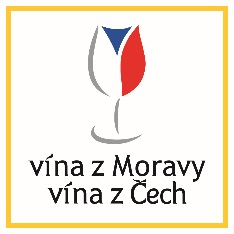 ZÁVAZNÁ PŘIHLÁŠKANa akci Jihomoravské dožínky 2021 v termínu 29. 8.2021Závazně přihlašujeme naše vinařství k účasti na akci Název vinařství:   ………………………………………………………………Kontaktní osoba: ……………………………………………………………….Telefon na kontaktní osobu:…………………………………………………..Kontaktní E-mail: ……………………………………………………………………V ……  dne ……. 2021